به نام ایزد  دانا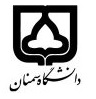 (کاربرگ طرح درس)                   تاریخ بهروز رسانی: 28/2/98    دانشکده  مهندسی برق و کامپیوتر                                              نیمسال اول/دوم سال تحصیلی ......بودجهبندی درسمقطع: کارشناسی■  کارشناسی ارشد□  دکتری□مقطع: کارشناسی■  کارشناسی ارشد□  دکتری□مقطع: کارشناسی■  کارشناسی ارشد□  دکتری□تعداد واحد نظری: 3تعداد واحد نظری: 3فارسی: مبانی کامپیوتر و برنامهسازیفارسی: مبانی کامپیوتر و برنامهسازینام درسپیشنیازها و همنیازها: -پیشنیازها و همنیازها: -پیشنیازها و همنیازها: -پیشنیازها و همنیازها: -پیشنیازها و همنیازها: -لاتین: Fundamentals of Computer Programmingلاتین: Fundamentals of Computer Programmingنام درسشماره تلفن اتاق: 3774شماره تلفن اتاق: 3774شماره تلفن اتاق: 3774شماره تلفن اتاق: 3774مدرس/مدرسین: شیث ابوالمعالیمدرس/مدرسین: شیث ابوالمعالیمدرس/مدرسین: شیث ابوالمعالیمدرس/مدرسین: شیث ابوالمعالیمنزلگاه اینترنتی: https://shabolmaali.profile.semnan.ac.irمنزلگاه اینترنتی: https://shabolmaali.profile.semnan.ac.irمنزلگاه اینترنتی: https://shabolmaali.profile.semnan.ac.irمنزلگاه اینترنتی: https://shabolmaali.profile.semnan.ac.irپست الکترونیکی: shabolmaali@semnan.ac.irپست الکترونیکی: shabolmaali@semnan.ac.irپست الکترونیکی: shabolmaali@semnan.ac.irپست الکترونیکی: shabolmaali@semnan.ac.irبرنامه تدریس در هفته و شماره کلاس:برنامه تدریس در هفته و شماره کلاس:برنامه تدریس در هفته و شماره کلاس:برنامه تدریس در هفته و شماره کلاس:برنامه تدریس در هفته و شماره کلاس:برنامه تدریس در هفته و شماره کلاس:برنامه تدریس در هفته و شماره کلاس:برنامه تدریس در هفته و شماره کلاس:اهداف درس: آشنایی با نمایش اعداد در مبناهای مختلف – آشنایی با اصول الگوریتمها – یادگیری برنامه نویسی به زبان Cاهداف درس: آشنایی با نمایش اعداد در مبناهای مختلف – آشنایی با اصول الگوریتمها – یادگیری برنامه نویسی به زبان Cاهداف درس: آشنایی با نمایش اعداد در مبناهای مختلف – آشنایی با اصول الگوریتمها – یادگیری برنامه نویسی به زبان Cاهداف درس: آشنایی با نمایش اعداد در مبناهای مختلف – آشنایی با اصول الگوریتمها – یادگیری برنامه نویسی به زبان Cاهداف درس: آشنایی با نمایش اعداد در مبناهای مختلف – آشنایی با اصول الگوریتمها – یادگیری برنامه نویسی به زبان Cاهداف درس: آشنایی با نمایش اعداد در مبناهای مختلف – آشنایی با اصول الگوریتمها – یادگیری برنامه نویسی به زبان Cاهداف درس: آشنایی با نمایش اعداد در مبناهای مختلف – آشنایی با اصول الگوریتمها – یادگیری برنامه نویسی به زبان Cاهداف درس: آشنایی با نمایش اعداد در مبناهای مختلف – آشنایی با اصول الگوریتمها – یادگیری برنامه نویسی به زبان Cامکانات آموزشی مورد نیاز: نرم افزار ویرایشگر و کامپایلر مناسبامکانات آموزشی مورد نیاز: نرم افزار ویرایشگر و کامپایلر مناسبامکانات آموزشی مورد نیاز: نرم افزار ویرایشگر و کامپایلر مناسبامکانات آموزشی مورد نیاز: نرم افزار ویرایشگر و کامپایلر مناسبامکانات آموزشی مورد نیاز: نرم افزار ویرایشگر و کامپایلر مناسبامکانات آموزشی مورد نیاز: نرم افزار ویرایشگر و کامپایلر مناسبامکانات آموزشی مورد نیاز: نرم افزار ویرایشگر و کامپایلر مناسبامکانات آموزشی مورد نیاز: نرم افزار ویرایشگر و کامپایلر مناسبامتحان پایانترمامتحان میانترمارزشیابی مستمر(کوئیز)ارزشیابی مستمر(کوئیز)فعالیتهای کلاسی و آموزشیفعالیتهای کلاسی و آموزشینحوه ارزشیابینحوه ارزشیابی45451010درصد نمرهدرصد نمرهمنابع و مآخذ درسمنابع و مآخذ درستوضیحاتمبحثشماره هفته آموزشیآشنایی اولیه با اجزای کامپیوتر – انواع زبانهای برنامه نویسی – آشنایی با سیستمهای عددی در مبناهای دو، هشت و شانزده – آشنایی با تبدیل اعداد در مبناهای مختلف – آشنایی با عملیات حسابی در مبنای دو – آشنایی با اعداد دودویی علامتدار1آشنایی با الگوریتمها – آشنایی با فلوچارت و شبه کد – آشنایی با ساختارهای پرش، شرط و حلقه2مثالهای متعدد از الگوریتمها3آشنایی اولیه با زبان C به کمک مثالهای ساده – مشخصات یک برنامه خوب4آشنایی با مبانی زبان C – مجموعه کاراکترهای C – شناسه ها و کلمه های کلیدی – انواع داده ای – ثابتها – متغیرها و آرایه ها – عبارتها – انواع دستورها – ثابتهای نمادی5آشنایی با عملگرهای زبان C – عملگرهای محاسباتی – عملگرهای یگانی – عملگرهای مقایسه ای و منطقی – عملگرهای جایگزینی – عملگرهای شرطی – توابع کتابخانه ای6آشنایی با داده های ورودی و اطلاعات خروجی – مفاهیم مقدماتی – توابع getchar و putchar – دریافت داده های ورودی با تابع scanf – نمایش اطلاعات با printf - توابع gets و puts – برنامه نویسی سوالی و جوابی7آشنایی با آماده سازی و اجرای یک برنامه کامل – آشنایی با محیط Visual Studio - طراحی یک برنامه – نوشتن یک برنامه – وارد کردن برنامه، کامپایل و اجرای آن – تشخیص خطا – روشهای اشکالزدایی برنامه8آشنایی با دستورهای کنترلی – آشنایی با دستور if-else – حلقه تکرار while - حلقه تکرار do-while - حلقه تکرار for – دستورهای کنترلی تو در تو – دستور switch – دستور break – دستور continue9عملگر کاما در حلقه تکرار for – دستور goto - آشنایی با تابعها – تعریف یک تابع – دسترسی به یک تابع10پیش نمونه توابع – انتقال آرگومان به یک تابع – روش بازگشتی - آشنایی با آرایه ها – تعریف یک آرایه11پردازش یک آرایه – انتقال آرایه به تابع – آرایه های چندبعدی – آرایه ها و رشته ها12آشنایی با اشاره گرها – اعلان اشاره گرها – انتقال اشاره گرها به تابع – تخصیص حافظه به صورت پویا - اشاره گرها و آرایه های چندبعدی – آرایه ای از اشاره گرها13آشنایی با فایل داده ها – باز کردن و بستن یک فایل داده – ایجاد یک فایل داده – پردازش فایل داده ها14آشنایی با ساختارها – تعریف یک ساختار – پردازش یک ساختار – انواع داده ای تعریف شده توسط کاربر – ساختارها و اشاره گرها – انتقال ساختارها به تابع – UNION ها15آشنایی با برنامه نویسی در سطح بیت – آشنایی با انواع شمارشی - آشنایی با پارامترهای خط فرمان – ماکروها16